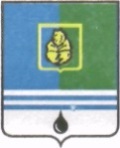 РЕШЕНИЕДУМЫ ГОРОДА КОГАЛЫМАХанты-Мансийского автономного округа - ЮгрыОт «15 » февраля  2019 г.								№279-ГДО подтверждении решений Думы города Когалыма, принятых путём опроса в заочной формеВ соответствии с Уставом города Когалыма, статьей 45 Регламента Думы города Когалыма,  Дума города Когалыма РЕШИЛА:Подтвердить решения Думы города Когалыма, принятые путем опроса        в заочной форме:- от 14.02.2019 №274-ГД «О заказчике при реализации мероприятий осуществляемых в рамках Соглашения  о сотрудничестве между Правительством Ханты-Мансийского автономного округа – Югры и Публичным акционерным обществом «Нефтяная компания «ЛУКОЙЛ» на 2019-2023 годы от 29.01.2019 №1910035  и договоров пожертвования, заключаемых между лицами группы «ЛУКОЙЛ» и Муниципальным образованием Ханты-Мансийского автономного округа – Югры городской округ город Когалым»;- от 14.02.2019 №275-ГД «О внесении изменения в решение Думы города Когалыма от 16.07.2013 №301-ГД «Об установлении размеров ежемесячного денежного вознаграждения лиц, замещающих муниципальные должности, осуществляющих свои полномочия на постоянной основе в органах местного самоуправления города Когалыма»;- от 14.02.2019 №276-ГД «О внесении изменения в решение Думы города Когалыма от 15.11.2007 №180-ГД «Об установлении единой схемы должностных окладов по должностям муниципальной службы»;- от 14.02.2019 №277-ГД «О внесении изменений в решение Думы города Когалыма от 26.09.2013 №321-ГД «О денежном содержании лиц, замещающих должности муниципальной службы в органах местного самоуправления города Когалыма»;- 14.02.2019 №278-ГД «О внесении изменений в решение Думы города Когалыма от 14.12.2005 №184-ГД «Об утверждении перечня муниципального имущества, передаваемого в федеральную собственность».ПредседательДумы города Когалыма                                                        А.Ю.Говорищева